МИНИСТЕРСТВО СЕЛЬСКОГО ХОЗЯЙСТВА, ПИЩЕВОЙ И ПЕРЕРАБАТЫВАЮЩЕЙ ПРОМЫШЛЕННОСТИ КАМЧАТСКОГО КРАЯПРИКАЗ № 29/г. Петропавловск-Камчатский			              «    » _______ 2019 годаВ соответствии с экспертным заключением Управления Минюста РФ по Камчатскому краю от 25.12.2018 № 41/02-34/3/988 на приказ Министерства сельского хозяйства, пищевой и перерабатывающей промышленности Камчатского края от 08.11.2018 №29/134 «Об утверждении Порядка предоставления субсидии на возмещение части процентной ставки по инвестиционным кредитам (займам) в агропромышленном комплексе, в том числе за счет средств, поступивших из федерального бюджета в виде иных межбюджетных трансфертов» (далее – Приказ), а также в целях  уточнения его отдельных положенийПРИКАЗЫВАЮ:Внести следующие изменения в приложение к Приказу: в части 10:а) в пункте 1) части исключить слова «и далее ежегодно»;б) подпункт а) пункта 1) исключить; в части 12 после слов «Уполномоченный орган,» дополнить словами «в случае если в текущем году получатель субсидии обратился за предоставлением субсидии впервые,»;приложение № 1 к Порядку предоставления субсидии на возмещение части процентной ставки по инвестиционным кредитам (займам) в агропромышленном комплексе, в том числе за счет средств, поступивших из федерального бюджета в виде иных межбюджетных трансфертов, являющегося приложением к Приказу признать утратившим силу. В приложении № 4 к Порядку предоставления субсидии на возмещение части процентной ставки по инвестиционным кредитам (займам) в агропромышленном комплексе, в том числе за счет средств, поступивших из федерального бюджета в виде иных межбюджетных трансфертов, являющегося приложением к Приказу, пункт 3.4. раздела 3 исключить.Настоящий приказ вступает в силу через 10 дней после дня его официального опубликования и распространяется на правоотношения, возникшие с 01 января 2019 года.Министр  	А.А. Кучеренко 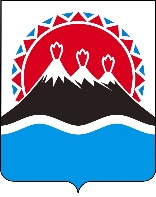 О внесении изменений в приложение к приказу Министерства сельского хозяйства, пищевой и перерабатывающей промышленности Камчатского края от 08.11.2018 №29/134 «Об утверждении Порядка предоставления субсидии на возмещение части процентной ставки по инвестиционным кредитам (займам) в агропромышленном комплексе, в том числе за счет средств, поступивших из федерального бюджета в виде иных межбюджетных трансфертов»